Certificate of Participation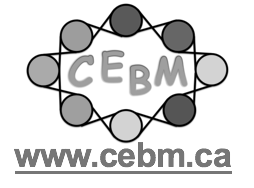 The Neuroscience of Play